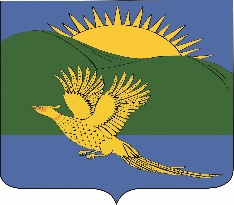 ДУМАПАРТИЗАНСКОГО МУНИЦИПАЛЬНОГО РАЙОНАПРИМОРСКОГО КРАЯУТРАТИЛ СИЛУ № 9 от 23.05.2023РЕШЕНИЕсело Владимиро-Александровское27.01.2017											№ 349  						Во исполнение Федерального закона от 02 марта 2007 года № 25-ФЗ «О муниципальной службе в Российской Федерации» (в редакции от 30 июня  2016 года), законов Приморского края от 04 июня 2007 года № 82-КЗ «О муниципальной службе в Приморском крае» (в редакции от 02 ноября 2016 года), от 04 июня 2007 года  № 83-КЗ «О реестре должностей муниципальной службы в Приморском крае»  (в редакции от 05 августа 2014 года), в целях приведения муниципального правового акта в соответствие действующему законодательству, руководствуясь статьями 19, 28 Устава Партизанского муниципального района, Дума Партизанского муниципального района РЕШИЛА:1. Принять муниципальный правовой акт «Перечень должностей муниципальной службы Партизанского муниципального района Приморского края» (прилагается).2. Признать утратившими силу следующие решения Думы Партизанского муниципального района:	от 27 июля 2007 года № 352 «О Перечне должностей муниципальной службы    в Партизанском муниципальном районе»;от 30 июля 2010 года № 179 «О внесении изменений в решение Думы Партизанского муниципального района от 27 июля 2007 года № 352 «О Перечне должностей муниципальной службы в Партизанском муниципальном районе».3. Направить муниципальный правовой акт и.о. главы Партизанского муниципального района для подписания и опубликования.4. Настоящее решение вступает в силу с даты принятия.Председатель Думы						            	С.Е. ШерстневМУНИЦИПАЛЬНЫЙ ПРАВОВОЙ АКТПеречень должностей муниципальной службы Партизанского муниципального района Приморского краяПринят решением Думы Партизанскогомуниципального районаот 27.01.2017 № 349Во исполнение Федерального закона от 02 марта 2007 года № 25-ФЗ «О муниципальной службе в Российской Федерации», законов Приморского края от 04 июня 2007 года № 82-КЗ «О муниципальной службе в Приморском крае», от 04 июня 2007 года № 83-КЗ «О реестре должностей муниципальной службы в Приморском крае»  1. Установить:1.1. Перечень должностей муниципальной службы Партизанского муниципального района Приморского края (приложение № 1).1.2. Перечень должностей муниципальной службы Партизанского муниципального района Приморского края, учреждаемых для непосредственного обеспечения исполнения полномочий лица, замещающего муниципальную должность (приложение № 2).2. Настоящий муниципальный правовой акт вступает в силу со дня официального опубликования.И.о. главы Партизанского муниципального района			      Л.В. Хамхоев27 января 2017 года№  349 - МПАПриложение № 1к муниципальному правовому акту, принятому решением Думы Партизанскогомуниципального районаот 27. 01.2017 № 349ПЕРЕЧЕНЬдолжностей муниципальной службы в Партизанском муниципальном районеРаздел 1Перечень должностейв аппарате Думы Партизанского муниципального района2________________Приложение № 2 к муниципальному правовому акту, принятому решением Думы Партизанскогомуниципального районаот 27.01.2017 № 349ПЕРЕЧЕНЬдолжностей муниципальной службы Партизанского муниципального района Приморского края, учреждаемых для непосредственного обеспечения исполнения полномочий лица, замещающего муниципальную должностьРаздел 1Перечень должностей в аппарате Думы Партизанского муниципального района____________О Перечне должностей муниципальной службы Партизанского муниципального района Приморского краяНаименования должностиРегистрационный номер (код)12Главная группа должностейПомощник Председателя Думы1-2-02Советник Председателя Думы1-2-03Начальник отдела1-2-04Ведущая группа должностейГлавный специалист 1 разряда1-3-06Главный специалист 2 разряда1-3-07Ведущий специалист 1 разряда1-3-08Ведущий специалист 2 разряда1-3-09Младшая группа должностейСпециалист 1 разряда1-5-12            Раздел 2Перечень должностей в администрации Партизанского муниципального районаПеречень должностей в администрации Партизанского муниципального районаВысшая группа должностейПервый заместитель главы местной администрации3-1-02Заместитель главы местной администрации3-1-03Руководитель аппарата местной администрации3-1-04Заместитель руководителя аппарата местной администрации3-1-05Начальник управления3-1-06Главная группа должностейПомощник главы местной администрации3-2-07Советник главы местной администрации3-2-08Начальник отдела3-2-09Начальник отдела в управлении3-2-10Заместитель начальника управления3-2-1112Ведущая группа должностейЗаместитель начальника отдела3-3-12Заместитель начальника отдела в управлении3-3-13Главный специалист 1 разряда3-3-14Главный специалист 2 разряда3-3-15Ведущий специалист 1 разряда3-3-16Ведущий специалист 2 разряда3-3-17Ведущий специалист 3 разряда3-3-18Старшая группа должностейСтарший специалист 1 разряда3-4-19Старший специалист 2 разряда3-4-20Младшая группа должностейСпециалист 1 разряда3-5-21Раздел 3Перечень должностей в контрольно-счетном органе Партизанского муниципального районаПеречень должностей в контрольно-счетном органе Партизанского муниципального районаВысшая группа должностейПредседатель контрольно-счетного органа5-1-01Главная группа должностейАудитор контрольно-счетного органа5-2-03Младшая группа должностейСпециалист 1 разряда5-5-10Раздел 4 Перечень должностей в аппарате избирательной комиссии Партизанского муниципального районаПеречень должностей в аппарате избирательной комиссии Партизанского муниципального районаВедущая группа должностейГлавный специалист 1 разряда7-3-01Младшая группа должностейСпециалист 1 разряда7-5-02Наименования должностиРегистрационный номер (код)12Помощник Председателя Думы1-2-02Советник Председателя Думы1-2-03            Раздел 2Перечень должностейв администрации Партизанского муниципального районаПеречень должностейв администрации Партизанского муниципального районаПервый заместитель главы местной администрации3-1-02Заместитель главы местной администрации3-1-03Помощник главы местной администрации3-2-07Советник главы местной администрации3-2-08